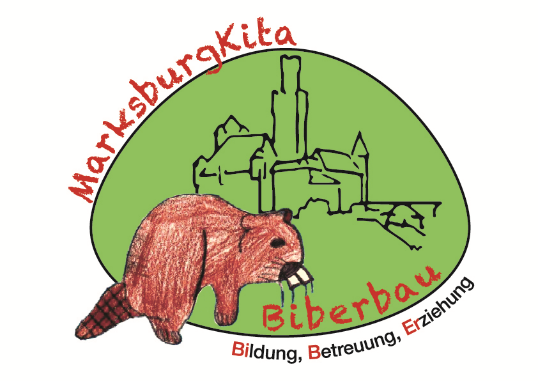     MarksburgKita Biberbau, Stiftstr.1, 56338 Braubach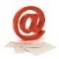 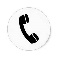 02627/9712860   kita_braubach@outlook.de www.marksburgkitabiberbau.de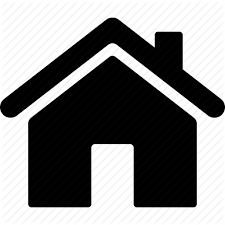 Verabreichung von nicht verschreibungspflichtigen Medikamenten Hiermit erlaube ich ______________________________________ den Mitarbeitern/innen der MarksburgKita Biberbau, dass sie meinem Kind ____________________________ geb. am ________________________folgendes Medikament verabreichen dürfen:Name des Medikaments: ______________________________________________________________________________________________________________________________________Wie wird das Medikament verabreicht? (Häufigkeit, Dosierung):____________________________________________________________________________________________________________________________________________________________________________________________________________________________________________________________________________Wie muss das Medikament aufbewahrt werden?:____________________________________________________________________________________________________________________________________________________________________________________________________________________________________________________________________________ Braubach, den __________________           Unterschrift ____________________